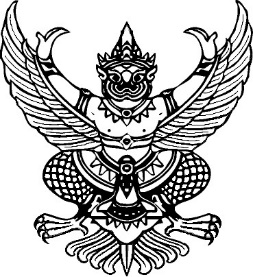 ที่ อว ๐๖๕๖.๐๖/ว  	กองพัฒนานักศึกษา สำนักงานอธิการบดี	มหาวิทยาลัยเทคโนโลยีราชมงคลสุวรรณภูมิ	๖๐  หมู่ที่  ๓  ถนนสายเอเชียตำบลหันตรา  อำเภอพระนครศรีอยุธยาจังหวัดพระนครศรีอยุธยา  ๑๓๐๐๐						          สิงหาคมคม  ๒๕๖๒เรื่อง	 ขออนุญาตให้นักศึกษาเข้าร่วมโครงการเรียน	 ผู้ปกครองนักศึกษา นาย/นางสาว.......................................................................................................... สิ่งที่ส่งมาด้วย  หนังสือยินยอมของผู้ปกครองในการเข้าร่วมโครงการ   จำนวน  ๑  ฉบับ		ตามที่กองพัฒนานักศึกษา  งานกิจกรรมนักศึกษา ร่วมกับ องค์การนักศึกษา จัดโครงการสัมมนาเชิงปฎิบัติการพัฒนาชมรม ประจำปีการศึกษา ๒๕๖๒  เพื่อให้ชมรมในสังกัด องค์การนักศึกษา มหาวิทยาลัยเทคโนโลยีราชมงคลสุวรรณภูมิ ดำเนินกิจกรรมเป็นไปด้วยความเรียบร้อย และถูกต้องตามระเบียบมหาวิทยาลัยเทคโนโลยีราชมงคลสุวรรณภูมิ ว่าด้วยกิจกรรมนักศึกษา พ.ศ. ๒๕๕๒  ความละเอียดทราบแล้วนั้น		ในการนี้ กองพัฒนานักศึกษา ขออนุญาตให้นักศึกษาซึ่งอยู่ในความดูแลของท่าน
เข้าร่วมโครงการดังกล่าว ในวันที่  ๑๗ –๑๘ สิงหาคม  2562 ณ ห้องประชุมจริยกุล ๑ ศูนย์กีฬา มหาวิทยาลัยเทคโนโลยีราชมงคลสุวรรณภูมิ ศูนย์พระนครศรีอยุธย หันตรา โดยมีนางสาวชวนพิศ  เปรมกมล ตำแหน่งหัวหน้างานกิจกรรมนักศึกษา หมายเลขโทรศัพท์  ๐๙ ๐๙๘๖ ๐๑๐๙ เป็นผู้ควบคุมดูแลในการดำเนินกิจกรรม  	จึงเรียนมาเพื่อโปรดพิจารณา						ขอแสดงความนับถือ                     (นางฤทัยชนก  โพธิ์งาม)                      ผู้อำนวยการกองพัฒนานักศึกษางานกิจกรรมนักศึกษาโทรศัพท์ ๐ ๓๕๗๐ ๙๐๘๙โทรสาร ๐ ๓๕๗๐ ๙๐๘๙www.rmutsb.ac.th หนังสือยินยอมของผู้ปกครองโครงการสัมมนาเชิงปฎิบัติการพัฒนาชมรม ประจำปีการศึกษา ๒๕๖๒  ระหว่างวันที่ ๑๗ – ๑๘ สิงหาคม ๒๕๖๒ ณ มหาวิทยาลัยเทคโนโลยีราชมงคลสุวรรณภูมิ ศูนย์พระนครศรีอยุธยา หันตรา *****************************************						เขียนที่........................................................................							....................................................................................					           วันที่...................เดือน...........................พ.ศ. ...............	ข้าพเจ้า....................................................ผู้ปกครอง นาย/นางสาว.......................................................นักศึกษาระดับ...................................................สาขาวิชา................................................ห้อง..........................   อนุญาต   ไม่อนุญาตให้เข้าร่วมโครงการ  เนื่องจาก.............................................................................................................................................................................................................................................................................................................................................................................................................................................โดยมีเงื่อนไขดังนี้ นักศึกษาที่เข้าร่วมโครงการจะต้องปฏิบัติตามกฎระเบียบข้อบังคับและขนบธรรมเนียม ประเพณี ตลอดจนคำสั่ง คำแนะนำของอาจารย์ผู้ควบคุมและเจ้าหน้าที่ผู้เกี่ยวข้องนักศึกษาที่เข้าร่วมโครงการและหรือผู้ปกครอง ยินยอมชดใช้ค่าเสียหายต่างๆ ที่เกิดขึ้นกับทรัพย์สินของสถานที่จัดกิจกรรม/ศึกษาดูงาน  อันเนื่องมาจากการกระทำที่ก่อให้เกิดความเสียหายของนักศึกษาที่เข้าร่วมโครงการ   ลงชื่อ.....................................................ผู้ปกครอง/ผู้แทนโดยชอบธรรม                    (...........................................................)  ลงชื่อ........................................................นักศึกษา                     (...........................................................)